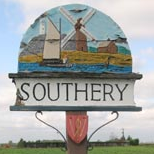 SOUTHERY PARISH COUNCIL Draft minutes of the Parish Council meeting held on Monday 12th December 2016 at 7.00pm in Southery village hallPresent: Cllr R Whitehead, Cllr T Feltwell, Cllr C Copsey, Cllr S Hart, Cllr J Osler, Cllr T HipseyApologies: Cllr K HipseyCllr T Hipsey to record the minutesProposed by Cllr S Hart2nd: Cllr J Osler.

Meeting commenced at 7.05pm
Declarations of interests, none received.

To discuss and determine future arrangements for vacant position of Clerk for Southery Parish Council; Cllr T Hipsey informed that one application had been received for the vacant position. He also divulged that a conversation had taken place earlier during the afternoon and that N Clifford-Everett had asked if the council would also consider that she stayed on as the Council's Clerk.
After a short discussion, it was proposed by Cllr S Hart and seconded by Cllr R Whitehead that the council resolved and was happy to accept that N Clifford-Everett stay on as Parish Clerk.
To discuss and determine future business arrangements dealing with Southery Parish Council legal advisors; Cllr T Hipsey informed council that after the last council meeting where council resolved to ask Metcalfe solicitors give Southery Parish Council a second opinion involving a land dispute, the clerk had been made aware that the council's current legal advisors were not prepared to hand over information. After a short discussion it was unanimously resolved to terminate Fraser Dawbarns as legal advisors to Southery Parish Council, pay any outstanding invoice, receive the file and documents and instate Metcalfe solicitors as legal advisors. Proposed by Cllr T Hipsey seconded by Cllr S Hart.

Meeting finished at 7.30pm.
